2017 Guest Stall Holders Application Form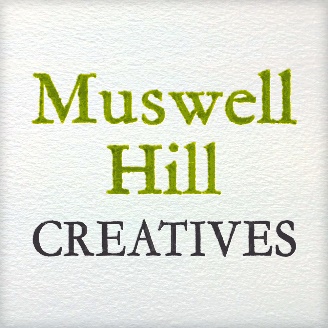 Spring Market – Saturday 6th May 2017 – 10.30am-4.30pmCost: £85 for 6ft x 29.5 ft (1.8m x 75cm table) under gazebo DEADLINE – FRIDAY 24TH MARCH 2017Please use BLOCK CAPITALSPlease email to info@muswellhillcreatives.com or post to Muswell Hill Creatives, 42 Muswell Avenue, London, N10 2EL, the following:Application formSigned copy of the Terms & Conditions5 photographs of your stall/productsCopy of Public Liability Insurance Cover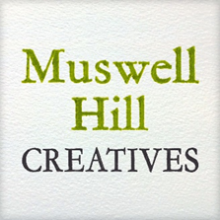 General Terms and ConditionsStall fee must be paid in advance. In the event of inclement weather the Market will still go ahead.Muswell Hill Creatives (MHC) reserves the right to reject any application at its sole discretion.You are required to accept the stall location that you are allocated by MHC.MHC reserves the right to reject any application if too many stallholders apply to sell products of a similar natureEach stallholder is responsible for bringing suitable table coverings, props, branding and chair.Every effort should be made to ensure that stalls are attractive and inviting to the publicStallholders may only sell goods described on their applicationMuswell Hill Creatives will publicise the market and stallholders on its website, social media and via newsletters.  All stallholders are asked to actively publicise the event on their own website, social media/newsletter accounts.Stall Set up/Set DownStalls must be set up and be ready for trading no later than 10.30am on Saturday 6th May.   Stalls must be manned at all times during the day until 4.30pm.  Assistance with setting up of the gazebos may be required.Stall holders are responsible for unloading and loading their stock.  Advice on parking and access will be provided nearer the time.OtherNo power supply is providedAll stallholders must have Public Liability CoverMuswell Hill Creatives shall not be responsible for any loss or damages to merchandise or personal property, nor any injury to any person caused by the activities of the Market, the weather or any other reason or cause.  Money and valuables should be kept out of sight and secured.Stallholders must keep their stalls and surrounding areas clean and tidy, putting all rubbish in nearby rubbish bins.I/we agree to the terms and conditions listed.TitleFirst NameSurnameCompany nameCompany nameAddressAddressTownTownPostcodePhone numberPhone numberMobile numberEmail addressEmail addressWebsite addressInstagram IDTwitter IDFacebook PageWebsite addressInstagram IDTwitter IDFacebook PageStall Holder Product Information.  Please give a full description of products you plan to sell on your stall.Stall Holder Product Information.  Please give a full description of products you plan to sell on your stall.Stall Holder Product Information.  Please give a full description of products you plan to sell on your stall.Stall Holder Product Information.  Please give a full description of products you plan to sell on your stall.Stall Holder Product Information.  Please give a full description of products you plan to sell on your stall.Stall Holder Product Information.  Please give a full description of products you plan to sell on your stall.Stall Holder’s SignatureStall Holder’s SignatureSignaturePrint nameName of companyDate